2022 ГОД  КОРПОРАТИВНОЙ КУЛЬТУРЫ.ПУБЛИЧНЫЙ ОТЧЁТЛенинской территориальной организации Профессионального союза работников народного образования и науки Российской Федерации.2022 год был сложным годом: военная операция на Украине заставила усилить внимание к системе образования, к роли учителя, воспитателя в воспитании подрастающего поколения.2022 год- Год корпоративной культуры в Профсоюзе. Восстанавливалось личное общение с членами  профсоюза, проводились массовые мероприятия.В информационной работе многое было сделано, чтобы члены профсоюза получали информацию о работе профкома.Весь 2022 год шла работа по цифровизации профсоюзной деятельности.Ленинская территориальная организация Общероссийского Профсоюза образования объединяет 799 членов профсоюза. Среди них 545 человек работающих педагогов, 254- неработающие пенсионеры.Общее количество первичных профсоюзных организаций- 15.В 2022году был проведён Пленум по смете доходов и расходов Ленинской территориальной организации, о размере отчисления членских профсоюзных взносов, подведены итоги «Год корпоративной культуры».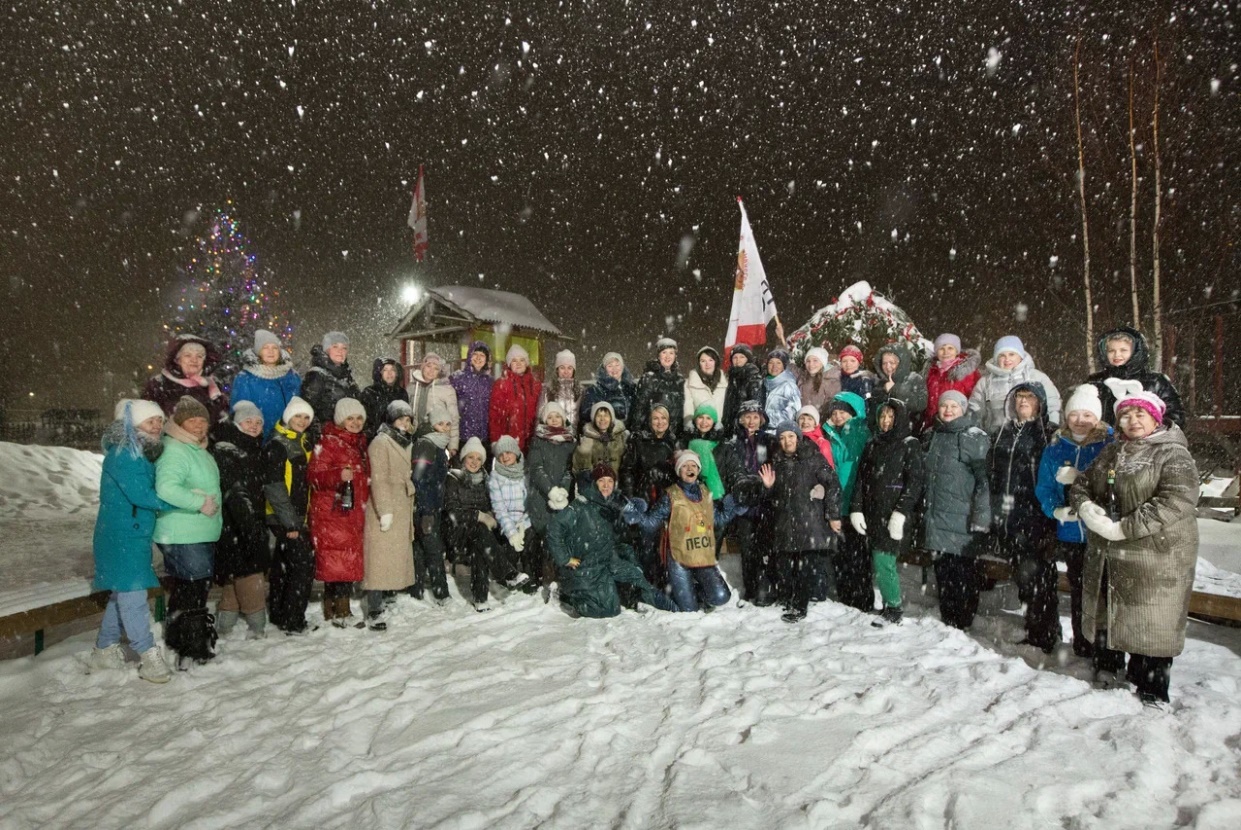 В 2022 году было проведено 6 заседаний Президиума:1. Статотчёт и меры по увеличению численности членов профсоюза. 2. Оздоровление членов профсоюза в 2022 году.3. О работе Молодёжного Совета.4. Охрана труда.5. Коллективный договор в образовательном учреждении.6. Из опыта работы профкома МАДОУ «Детский сад» «Театр на Звезде»,    МАДОУ « Детский сад № 404», МАОУ « СОШ № 28».Принимали участие в онлайн- семинарах для профактива и руководителей образовательных организаций: - по охране труда в связи с изменениями в Законодательстве РФ; - по коллективно- договорному регулированию;- обучение по заполнению реестра членов профсоюза в системе АИС. Руководители образовательных организаций принимали участие в бесплатных вебинарах Академии УМО. 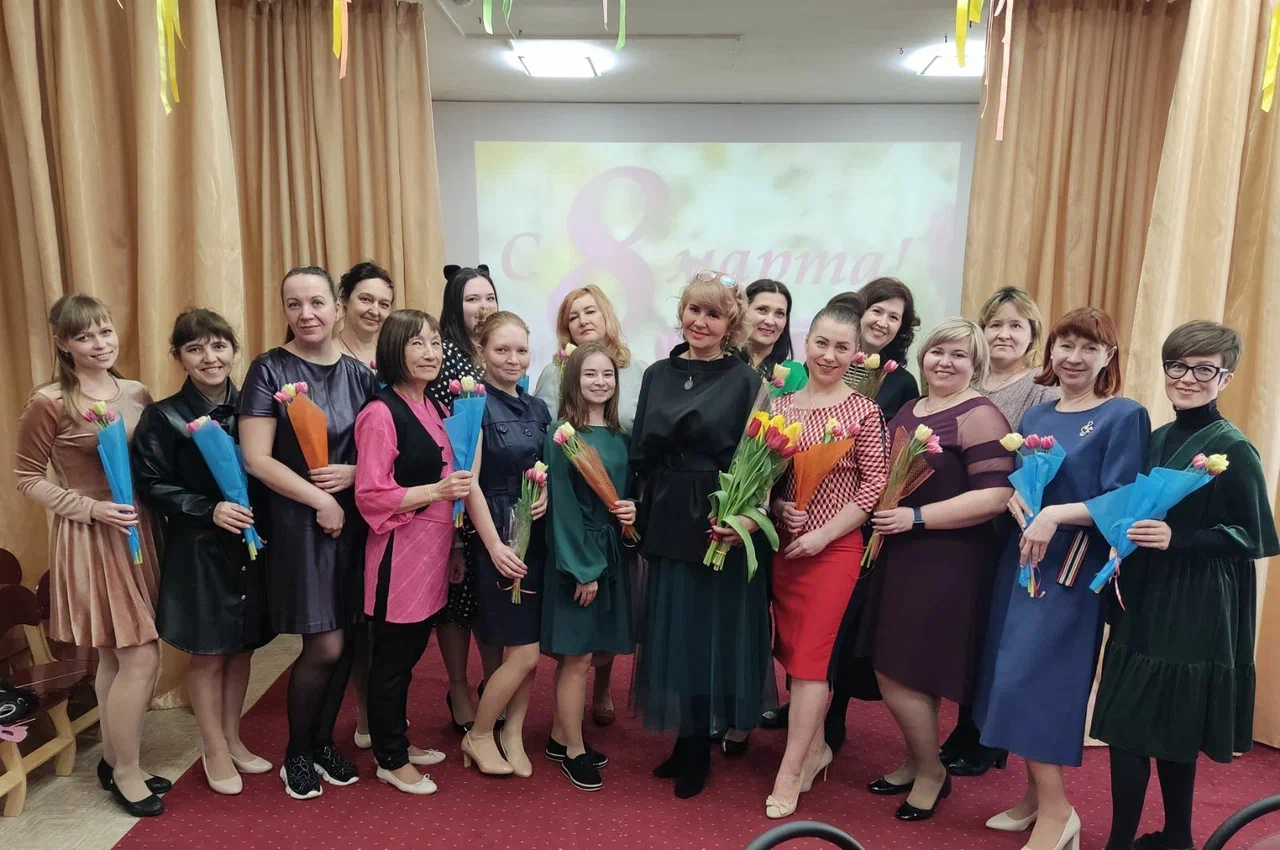 Вновь избранные председатели первичных профсоюзных организаций прошли обучение. Обучение бухгалтера Ленинской территориальной организации Профсоюза в 2022 году. Провели Форум молодых педагогов образовательных учреждений Ленинского района. Председатель Молодёжного Совета Спицына А.С. Молодые педагоги принимали участие во многих мероприятиях, проводимых Советом молодых педагогов Пермского края. Принимали участие в конкурсах: «Учитель года», «Воспитатель года», «Молодой профсоюзный лидер».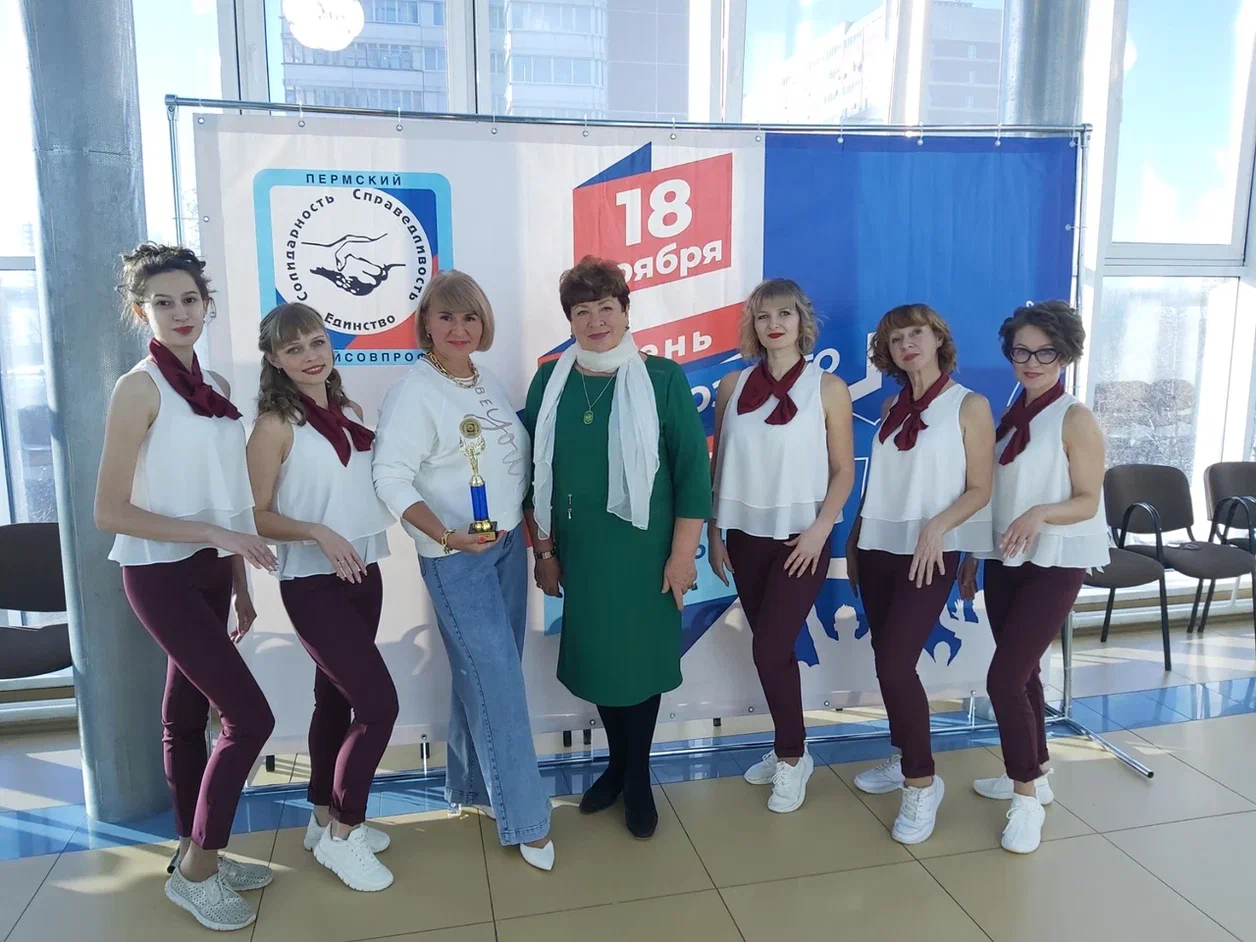  2022 год- работа с первичными организациями по реализации Постановления Исполкома Профсоюза « О цифровизации Общероссийского Профсоюза образования». Информационная работа. Все председатели профсоюзных организаций имеют личную электронную почту: направляются информационные сборники- отчёты Крайкома Профсоюза, Информационные листки по актуальным темам. Газета « Профсоюзный курьер» выписана на каждую первичную организацию  и Отдел образования Ленинского района.В телепередаче «Право на труд» принимал участие коллектив МАДОУ«Детский сад « Театр на Звезде».  Члены профсоюза имеют возможность получать информацию через социальные сети.Председатели первичных профсоюзных организаций подготовили отчет о работе в 2022 году.   В 2022 году продолжалась работа по сотрудничеству с депутатами Пермского Законодательного Собрания, Пермской городской Думы. В Ленинском районе все учреждения образования использовали средства на реализацию Закона Пермского края « О санаторно- курортном оздоровлении работников бюджетной сферы». 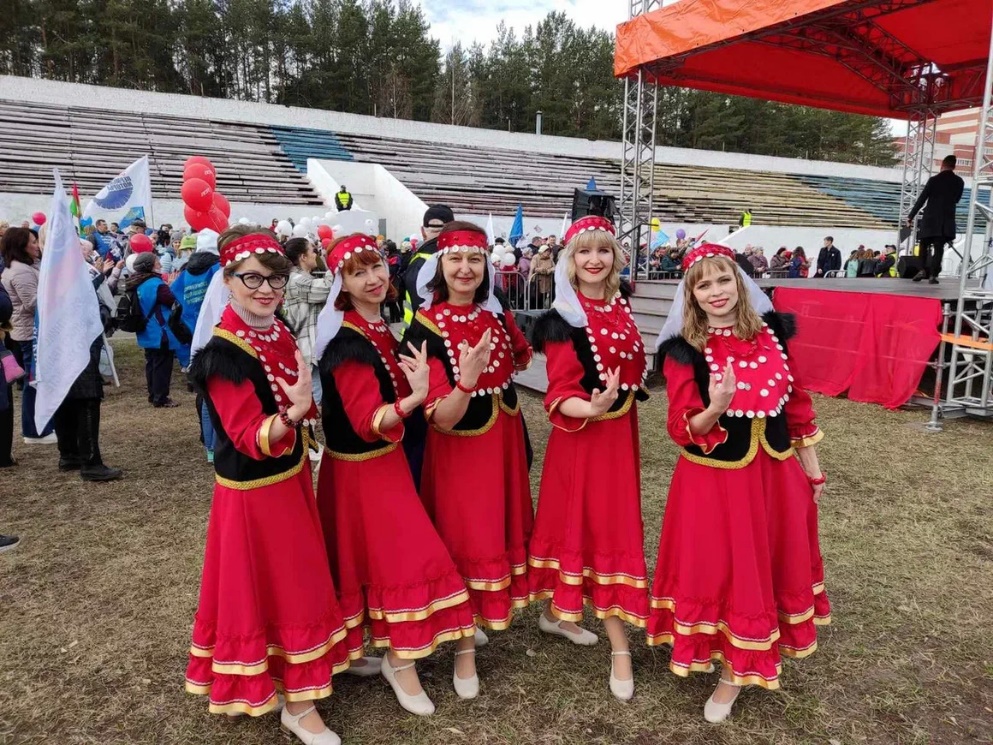  Работа по охране труда. Контроль за соблюдением работодателями Законодательства об охране труда ведут Уполномоченные и внештатные технические инспектора. В 2022 году руководители образовательных учреждений Ленинского района, Уполномоченные по охране труда, профактив участвовали в вебинаре «Изменения Законодательства РФ об охране труда, вступившие в силу с 1 марта и 1-го сентября 2022 года». Комиссии по охране труда образовательных учреждений были ознакомлены с разработанными Крайкомом профсоюза работников образования учебно- методическими материалами: «Проведение обязательных предварительных и периодических медицинских осмотров»,  «Проведение специальной оценки условий труда», «Блокнот для внештатного технического инспектора», «Базовый перечень локальных актов для школ и детских садов».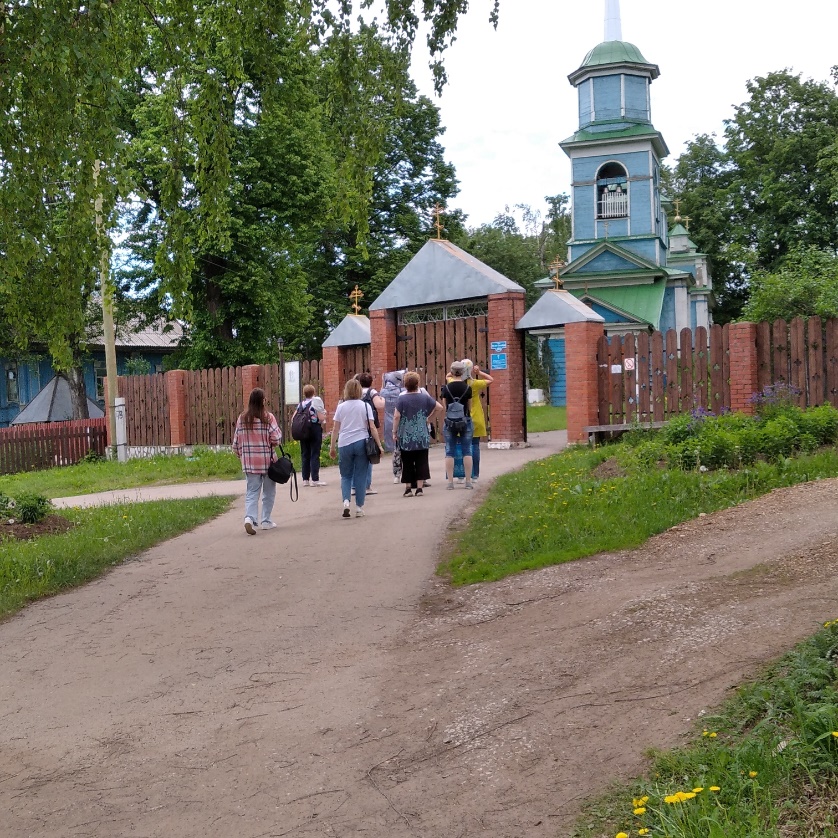  Правозащитная деятельность в районе осуществлялась внештатными инспекторами образовательных учреждений под руководством Крайкома профсоюза работников образования РФ: «Согласование с профсоюзом локальных нормативных актов», «Законность привлечения работников к работе, не предусмотренной трудовым договором», «Проверка коллективного договора, правильность распределения стимулирующей части заработной платы». Членам профсоюза была оказана юридическая помощь в связи с отказом назначения досрочной пенсии. Рассматривались личные обращения, жалобы членов профсоюза. О правозащитной деятельности члены профсоюза получали инфор мацию из газеты «Профсоюзный курьер», телепрограммы «Право на труд», социальных сетях, принимали участие в обучающих семинарах Крайкома профсоюза работников образования. Членам профсоюза в течение 2022 года оказывались различные дополнительные услуги: «Учись с Профсоюзом»«Путешествуй с Профсоюзом»«Отдыхай и оздоравливайся с Профсоюзом». Скидки на оздоровление в санаториях : «Ключи», «Красный Яр», «Демидково», «Усть-Качка», курорты Юга и Минеральных вод.«Счастливая суббота» в Демидково «Дни здоровья» в профилактории Политехнического университета.Проект «Здоровье на 5+» («Соль-мед»)Дисконтная карта члена профсоюза есть у всех членов профсоюза. Продолжалось сотрудничество с теплоходной компанией «Кубань». Экскурсии по Пермскому краю: «Белогорье», «По Дягилевским местам», «Кунгурская ледяная пещера», «Достопримечательности Пермского района», «Музей ложки», «Пермь удивляет» и др. Скидками на посещение театра пользовались все члены профсоюза.  Более 100 членов профсоюза были участниками концертных программ:«Фестиваль Дениса Мацуева»«Ученик и мастер»«Международный фестиваль органной музыки»Концертный зал Дома Дягилева.Фестиваль «Импакт-кино» ( кинофильм «Удивительные люди», «На что  способна любовь».В 2022году была проведена интеллектуальная игра «Что? Где? Когда?»                                                                                                        (4 раза) 2022 г.-год конкурсов: «Как живешь, пенсионер», «Мой первый учитель», «Минута славы» и др.  1 Мая 2022 года- Маёвка «Мир. Труд. Май.»2023 год объявлен Годом педагога и наставника, а ФНПР-годом социального партнерства. Ленинская территориальная организация Профессионального союза работников народного образования и науки РФ продолжит работу над укреплением корпоративной культуры, увеличением численности членов профсоюза, особенно среди молодых педагогов.